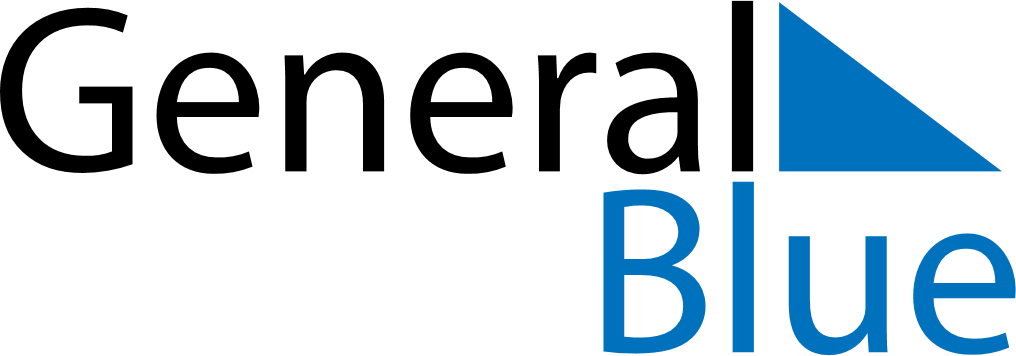 May 2024May 2024May 2024May 2024May 2024May 2024Hallstahammar, Vaestmanland, SwedenHallstahammar, Vaestmanland, SwedenHallstahammar, Vaestmanland, SwedenHallstahammar, Vaestmanland, SwedenHallstahammar, Vaestmanland, SwedenHallstahammar, Vaestmanland, SwedenSunday Monday Tuesday Wednesday Thursday Friday Saturday 1 2 3 4 Sunrise: 4:54 AM Sunset: 8:50 PM Daylight: 15 hours and 55 minutes. Sunrise: 4:51 AM Sunset: 8:52 PM Daylight: 16 hours and 0 minutes. Sunrise: 4:49 AM Sunset: 8:54 PM Daylight: 16 hours and 5 minutes. Sunrise: 4:46 AM Sunset: 8:57 PM Daylight: 16 hours and 10 minutes. 5 6 7 8 9 10 11 Sunrise: 4:43 AM Sunset: 8:59 PM Daylight: 16 hours and 15 minutes. Sunrise: 4:41 AM Sunset: 9:02 PM Daylight: 16 hours and 20 minutes. Sunrise: 4:38 AM Sunset: 9:04 PM Daylight: 16 hours and 25 minutes. Sunrise: 4:36 AM Sunset: 9:06 PM Daylight: 16 hours and 30 minutes. Sunrise: 4:33 AM Sunset: 9:09 PM Daylight: 16 hours and 35 minutes. Sunrise: 4:31 AM Sunset: 9:11 PM Daylight: 16 hours and 40 minutes. Sunrise: 4:28 AM Sunset: 9:14 PM Daylight: 16 hours and 45 minutes. 12 13 14 15 16 17 18 Sunrise: 4:26 AM Sunset: 9:16 PM Daylight: 16 hours and 49 minutes. Sunrise: 4:24 AM Sunset: 9:18 PM Daylight: 16 hours and 54 minutes. Sunrise: 4:21 AM Sunset: 9:21 PM Daylight: 16 hours and 59 minutes. Sunrise: 4:19 AM Sunset: 9:23 PM Daylight: 17 hours and 3 minutes. Sunrise: 4:17 AM Sunset: 9:25 PM Daylight: 17 hours and 8 minutes. Sunrise: 4:15 AM Sunset: 9:27 PM Daylight: 17 hours and 12 minutes. Sunrise: 4:12 AM Sunset: 9:30 PM Daylight: 17 hours and 17 minutes. 19 20 21 22 23 24 25 Sunrise: 4:10 AM Sunset: 9:32 PM Daylight: 17 hours and 21 minutes. Sunrise: 4:08 AM Sunset: 9:34 PM Daylight: 17 hours and 25 minutes. Sunrise: 4:06 AM Sunset: 9:36 PM Daylight: 17 hours and 30 minutes. Sunrise: 4:04 AM Sunset: 9:38 PM Daylight: 17 hours and 34 minutes. Sunrise: 4:02 AM Sunset: 9:41 PM Daylight: 17 hours and 38 minutes. Sunrise: 4:00 AM Sunset: 9:43 PM Daylight: 17 hours and 42 minutes. Sunrise: 3:58 AM Sunset: 9:45 PM Daylight: 17 hours and 46 minutes. 26 27 28 29 30 31 Sunrise: 3:57 AM Sunset: 9:47 PM Daylight: 17 hours and 49 minutes. Sunrise: 3:55 AM Sunset: 9:49 PM Daylight: 17 hours and 53 minutes. Sunrise: 3:53 AM Sunset: 9:51 PM Daylight: 17 hours and 57 minutes. Sunrise: 3:52 AM Sunset: 9:52 PM Daylight: 18 hours and 0 minutes. Sunrise: 3:50 AM Sunset: 9:54 PM Daylight: 18 hours and 4 minutes. Sunrise: 3:49 AM Sunset: 9:56 PM Daylight: 18 hours and 7 minutes. 